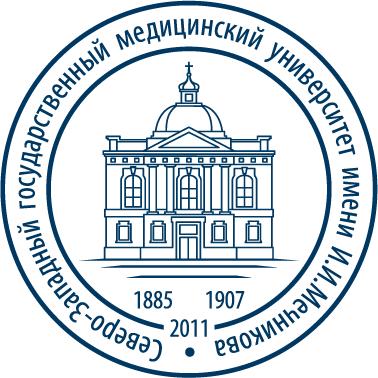 Министерство здравоохранения Российской Федерациифедеральное государственное бюджетное образовательное учреждениевысшего образования"Северо-Западный государственный медицинский университет имени И.И. Мечникова"Министерства здравоохранения Российской Федерации(ФГБОУ ВО СЗГМУ им. И.И. Мечникова Минздрава России)ПЕРЕЧЕНЬУЧЕБНО-МЕТОДИЧЕСКИХ ПОСОБИЙ По специальности: 32.08.02 Гигиена питанияУЧЕБНО-МЕТОДИЧЕСКИЕ ПОСОБИЯпо дисциплине «Гигиена питания 1»Закревский В.В., Доценко В.А. Глоссарий по гигиене питания: Учебное пособие/ В.В.Закревский, В.А.Доценко. – СПб.: Изд-во СЗГМУ им. И.И. Мечникова, 2013. – 72 с.Закревский В.В., Кононенко И.А. Орган6изация производственного контроля на пищевых предприятиях:Учебное пособие/ В.В.Закревский, И.А.Кононенко. – СПб.: Изд-во СЗГМУ им. И.И. Мечникова, 2014. – 76 с.Закревский, В. В. Питание с позиции доказательной медицины и государственной политики в области питания населения : учебно-методическое пособие / В. В. Закревский. – СПб. : Изд-во СЗГМУ им. И. И. Мечникова, 2018. – 84 сКордюкова Л.В., Закревский В.В. Гигиеническая оценка состояния питания различных групп трудоспособного населения: Учебно-методическое пособие/ Л.В. Кордюкова, В.В.Закревский. – СПб.: Изд-во СЗГМУ им. И.И. Мечникова, 2014. – 56 с.УЧЕБНО-МЕТОДИЧЕСКИЕ ПОСОБИЯпо дисциплине «Гигиена питания 2» Закревский В.В., Доценко В.А. Глоссарий по гигиене питания: Учебное пособие/ В.В.Закревский, В.А.Доценко. – СПб.: Изд-во СЗГМУ им. И.И. Мечникова, 2013. – 72 с.Закревский В.В., Кононенко И.А. Орган6изация производственного контроля на пищевых предприятиях:Учебное пособие/ В.В.Закревский, И.А.Кононенко. – СПб.: Изд-во СЗГМУ им. И.И. Мечникова, 2014. – 76 с.Закревский В.В., Кононенко И.А. Государственный надзор за соблюдением законодательства РФ о защите прав потребителей с целью обеспечения качества и безопасности пищевых продуктов и продовольственного сырья: Учебное пособие/ В.В.Закревский, И.А.Кононенко. – СПб.: Изд-во СЗГМУ им. И.И. Мечникова, 2014. – 56 с.Кордюкова Л.В., Закревский В.В. Гигиеническая оценка состояния питания различных групп трудоспособного населения: Учебно-методическое пособие/ Л.В. Кордюкова, В.В.Закревский. – СПб.: Изд-во СЗГМУ им. И.И. Мечникова, 2014. – 56 с.Гигиеническая оценка состояния питания различных групп трудоспособного населения: учебно-методическое пособие / Л. В. Кордюкова, В. В. Закревский. — СПб: Изд-во СЗГМУ им. И. И. Мечникова, 2015. — 156 сГигиеническая оценка состояния питания различных групп трудоспособного населения: учебно-методическое пособие / Л. В. Кордюкова, В. В. Закревский. — СПб: Изд-во СЗГМУ им. И. И. Мечникова, 2015. — 156 сУЧЕБНО-МЕТОДИЧЕСКИЕ ПОСОБИЯпо дисциплине «Микробиология»1.	Медицинская микробиология: учебное пособие/ под.ред. В.И.Покровского. – 4-е изд.испр. – М.:ГЭОТАР – Медиа, 2006 -768с.: ил.2.	Медицинская микробиология [Электронный ресурс] : учебное пособие / Поздеев О.К. Под ред. В.И. Покровского - 4-е изд., испр. - М. : ГЭОТАР-Медиа, 2010. – 768 сУЧЕБНО-МЕТОДИЧЕСКИЕ ПОСОБИЯпо дисциплине «Педагогика»Плавинский С. Л., Клиценко О.А. Вопросы обучения в МПД. Учебное пособие. СПб.: СЗГМУ, 2012.Педагогическое общение. / Соловьева С.Л., Одерышева Е.Б. - М-во здравоохранения Рос. Федерации, ФГБОУ ВО Сев.-Зап. гос. мед. ун-т им. И. И. Мечникова, Каф. общ. мед. психологии и педагогики. - Изд-во СЗГМУ им. И. И. Мечникова; СПб., 2018.УЧЕБНО-МЕТОДИЧЕСКИЕ ПОСОБИЯпо дисциплине «Гигиена и эпидемиология чрезвычайных ситуаций»1.	Организация прививочной работы : учебное пособие / ГБОУ ВПО СЗГМУ им. И.И. Мечникова МЗ РФ; ред. Л. П. Зуева ; сост. Е. Н. Колосовская, З. П. Калинина, Т. Г. Иванова [и др.]. - СПб. : Изд-во СЗГМУ им. И. И. Мечникова, 2014. - 109 c. : табл. - (Медицинское образование)2.	Дезинфекция : учебное пособие / ГБОУ ВПО СЗГМУ им. И.И. Мечникова МЗ РФ, Кафедра эпидемиологии, паразитологии и дезинфектологии; ред. Л. П. Зуева ; сост. К. Д. Васильев, В. С. Высоцкий, И. Г. Техова, В. Ю. Назаров. - СПб : Изд-во СЗГМУ им. И. И. Мечникова, 2013. - 50 c. : табл. - (МЕДИЦИНСКОЕ ОБРАЗОВАНИЕ).3.	Брико Н.И. Эпидемиология: учебник.  в 2 т. Т.1/ Н.И. Брико, Л.П., Зуева, В.И. Покровский.- М.,: МИА, 2013, Т.1, ч.2. Главы 10,с.231-307, глава 11, с.308-425,глава 12,с. 426-433.УЧЕБНО-МЕТОДИЧЕСКИЕ ПОСОБИЯпо дисциплине «Общественное здоровье и здравоохранение»1. Ризаханова О.А. Качество и стандарты медицинской помощи. Учебное пособие. – СПб.: Издательство ГБОУ ВПО СЗГМУ им. И.И. Мечникова, 2014. – 57 с.2. Анализ показателей заболеваемости в деятельности организатора здравоохранения: учебно-методическое пособие / Филатов В.Н., Пивоварова Г.М., Морозько П.Н. – СПб.: Издательство ФГБОУ ВО СЗГМУ им. И.И. Мечникова, 2018. – 58 с.3. Группировка, графическое изображение и оценка достоверности результатов исследований в деятельности организатора здравоохранения: учебно-методическое пособие / Филатов В.Н., Пивоварова Г.М., Морозько П.Н., Самсонова Т.В. - СПб.: Издательство ФГБОУ ВО СЗГМУ им. И.И. Мечникова, 2018. – 61 с.4. Использование медико-демографических показателей в деятельности организатора здравоохранения: учебно-методическое пособие / Филатов В.Н., Пивоварова Г.М., Гончар Н.Т., Лучкевич В.С. - СПб.: Издательство ФГБОУ ВО СЗГМУ им. И.И. Мечникова, 2018. – 65 с.5. Использование относительных и средних величин в деятельности организатора здравоохранения: учебно-методическое пособие / Филатов В.Н., Пивоварова Г.М., Морозько П.Н., Абумуслимова Е.А. - СПб.: Издательство ФГБОУ ВО СЗГМУ им. И.И. Мечникова, 2018. – 50 с.6. Научная организация медико-статистического и медико-социологического исследования: учебно-методическое пособие / Филатов В.Н., Самодова И.Л., Мельникова Е.А., Мариничева Г.Н. - СПб.: Издательство ФГБОУ ВО СЗГМУ им. И.И. Мечникова, 2018. – 50 с.7. Организация первичной медико-санитарной помощи населению: учебно-методическое пособие / Филатов В.Н., Пивоварова Г.М., Морозько П.Н.— СПб.: Издательство ФГБОУ ВО СЗГМУ им. И.И. Мечникова, 2015. – 77 с.8. Организация стационарной помощи населению: учебно-методическое пособие / Филатов В.Н., Гоголева М.Н., Могучая О.В. - СПб.: Издательство ФГБОУ ВО СЗГМУ им. И.И. Мечникова, 2015.– 75 с.УЧЕБНО-МЕТОДИЧЕСКИЕ ПОСОБИЯпо дисциплине «Диетология»Барановский А.Ю., Семенов Н.В.,Современнаядиетология: Организационно-правовые основы: учебно-методическое пособие. – СПб.: Издательство «Издательский дом СПбМАПО», 2010 – 379 с.Барановский А.Ю., Назаренко Л.И. Ошибки диетологии (решение трудных проблем в питании здорового и больного человека) СПб.: ООО «Издательский дом СПбМАПО», 2011 – 736 с.Назаренко Л. И. Клиническая витаминология: учебное пособие. — 2-е изд., перераб. и доп. — СПб.: Изд-во СЗГМУ им. И. И. Мечникова, 2018. — 148 с.УЧЕБНО-МЕТОДИЧЕСКИЕ ПОСОБИЯпо дисциплине «Коммунальная гигиена»Гигиеническая характеристика производственного микроклимата: учебно-методическое пособие / С. В. Гребеньков, Л. Е. Дедкова, В. М. Ретнёв, Е. А. Андронова. — СПб.: Изд-во СЗГМУ им. И. И. Мечникова, 2015. — 32 сУЧЕБНО-МЕТОДИЧЕСКИЕ ПОСОБИЯпо дисциплине «Профессиональные болезни»Гигиена труда при работе с персональными компьютерами: учеб. пособие / В. П. Чащин, А. А. Ковшов, Н. М. Фролова, Л. В. Ушакова,  В. Н. Федоров, Р. Э. Буртнек. — СПб.: Изд-во ГБОУ ВПО СЗГМУ им.  И. И. Мечникова, 2014. — 56 сКосарев В.В., Бабанов С.А. Профессиональные болезни учебник  для студентов медицинских ВУЗов, 2010.- 450с.УЧЕБНО-МЕТОДИЧЕСКИЕ ПОСОБИЯпо дисциплине «Коммунальная гигиена (адаптационная)»Гигиеническая характеристика производственного микроклимата: учебно-методическое пособие / С. В. Гребеньков, Л. Е. Дедкова, В. М. Ретнёв, Е. А. Андронова. — СПб.: Изд-во СЗГМУ им. И. И. Мечникова, 2015. — 32 сУЧЕБНО-МЕТОДИЧЕСКИЕ ПОСОБИЯпо дисциплине «Профессиональные болезни (адаптационная)»Гигиена труда при работе с персональными компьютерами: учеб. пособие / В. П. Чащин, А. А. Ковшов, Н. М. Фролова, Л. В. Ушакова,  В. Н. Федоров, Р. Э. Буртнек. — СПб.: Изд-во ГБОУ ВПО СЗГМУ им.  И. И. Мечникова, 2014. — 56 сКосарев В.В., Бабанов С.А. Профессиональные болезни учебник  для студентов медицинских ВУЗов, 2010.- 450с.УЧЕБНО-МЕТОДИЧЕСКИЕ ПОСОБИЯпо практике «Производственная (клиническая) практика 1» Орган6изация  производственного контроля на пищевых предприятиях: Учебное пособие	Закревский В.В., Кононенко И.А	2014, СПб.: Изд-во СЗГМУ им. И.И. МечниковаГигиеническая оценка состояния питания различных групп трудоспособного населения: учебно-методическое пособие / Л. В. Кордюкова, В. В. Закревский. — СПб: Изд-во СЗГМУ им. И. И. Мечникова, 2015. — 156 с	Гигиенические требования и технические регламенты  в деятельности предприятий общественного питания: учебное пособие / Л. В. Белова, Т. Ю. Пилькова, И. М. Федотова.— СПб.: Изд-во СЗГМУ им. И. И. Мечникова, 2017.— 68 сУЧЕБНО-МЕТОДИЧЕСКИЕ ПОСОБИЯпо практике «Производственная (клиническая) практика 2»1.	Орган6изация  производственного контроля на пищевых предприятиях: Учебное пособие	Закревский В.В., Кононенко И.А	2014, СПб.: Изд-во СЗГМУ им. И.И. Мечникова2.	Гигиеническая оценка состояния питания различных групп трудоспособного населе ния: учебно-методическое пособие / Л. В. Кордюкова, В. В. Закревский. — СПб: Изд-во СЗГМУ им. И. И. Мечникова, 2015. — 156 с	3.	Гигиенические требования и технические регламенты  в деятельности предприятий общественного питания: учебное посо бие / Л. В. Белова, Т. Ю. Пилькова, И. М. Федотова.— СПб.: Изд-во СЗГМУ им. И. И. Мечникова, 2017.— 68 УЧЕБНО-МЕТОДИЧЕСКИЕ ПОСОБИЯпо практике «Неотложная помощь»Сердечно-легочная реанимация. Базовые и расширенные методы сердечно-легочной реанимации, выполняемые у взрослого пациента на догоспитальном этапе Санкт-Петербург Издательство СЗГМУ им. И.И. Мечникова 2016Внезапная сердечная смерть: медицинские и правовые алгоритмы действий В. В. Руксин, С. А. Климанцев	Санкт-Петербург Издательство СЗГМУ им. И.И. Мечникова 2018Восстановление проходимости дыхательных путей при критических состояниях на догоспитальном этапе Н.В.Петрова, В.А.Семкичев	Санкт-Петербург Издательство СЗГМУ им. И.И. Мечникова 2014Особые реанимационные ситуации (электротравма, гипотермия, гипертермия, утопление, странгуляционная асфиксия) Т. П. Булач, О. Г. Изотова,  В.О.Божко Санкт-Петербург Издательство СЗГМУ им. И.И. Мечникова 2018Острые аллергические состояния. Неотложная помощь на догоспитальном этапе Т.П.Булач,  В.Е.Марусанов	Санкт-Петербург Издательство СЗГМУ им. И.И. Мечникова 2017УЧЕБНО-МЕТОДИЧЕСКИЕ ПОСОБИЯпо практике «Практика по получению навыков по специальности в симуляционных условиях»Гигиеническая оценка состояния питания различных групп трудоспособного населения: Учебно-методическое пособие	Кордюкова Л.В., Закревский В.В.	2014, СПб.: Изд-во СЗГМУ им. И.И. Мечникова.Организация производственного контроля на пищевых предприятиях: Учебное пособие	Закревский В.В., Кононенко И.А	2014, СПб.: Изд-во СЗГМУ им. И.И. МечниковаУЧЕБНО-МЕТОДИЧЕСКИЕ ПОСОБИЯпо практике «Коммуникативные навыки»Педагогическое общение	Соловьева С.Л., Одерышева Е.Б.	М-во здравоохранения Рос. Федерации, ФГБОУ ВО Сев.-Зап. гос. мед. ун-т им. И. И. Мечникова, Каф. общ. мед. психологии и педагогики. - Изд-во СЗГМУ им. И. И. Мечникова; СПб., 2018.Психология общения врача и пациента в общей практике 	Дегтярева Л.Н. ГБОУ ВПО СЗГМУ им. И.И. Мечникова МЗ РФ. - Изд-во СЗГМУ им. И. И. Мечникова ; СПб., 2013. - 67 c. - (Медицинское образование).УЧЕБНО-МЕТОДИЧЕСКИЕ ПОСОБИЯпо практике «Практика по диетологии»Глоссарий по гигиене питания: учебное пособие / В. В. Закревский, В. А. Доценко.— СПб.: Изд-во СЗГМУ им. И. И. Мечникова, 2013. — 72 сЗакревский В.В., Кононенко И.А. Орган6изация производственного контроля на пищевых предприятиях:Учебное пособие/ В.В.Закревский, И.А.Кононенко. – СПб.: Изд-во СЗГМУ им. И.И. Мечникова, 2014. – 76 с.Закревский В.В., Кононенко И.А. Государственный надзор за соблюдением законодательства РФ о защите прав потребителей с целью обеспечения качества и безопасности пищевых продуктов и продовольственного сырья: Учебное пособие/ В.В.Закревский, И.А.Кононенко. – СПб.: Изд-во СЗГМУ им. И.И. Мечникова, 2014. – 56 с.Кордюкова Л.В., Закревский В.В. Гигиеническая оценка состояния питания различных групп трудоспособного населения: Учебно-методическое пособие/ Л.В. Кордюкова, В.В.Закревский. – СПб.: Изд-во СЗГМУ им. И.И. Мечникова, 2014. – 56 с.УЧЕБНО-МЕТОДИЧЕСКИЕ ПОСОБИЯпо дисциплине «Информационные технологии в общественном здравоохранении»Зайцев, В.М. Медицинская информатика. Практическая медицинская статистика : учеб.-метод. пособие / В. М. Зайцев ; М-во здравоохранения Рос. Федерации, ГБОУ ВПО Сев.-Зап. гос. мед. ун-т им. И. И. Мечникова, Каф. мед. информатики и физики. - СПб. : Изд-во СЗГМУ им. И. И. Мечникова, 2014. - 84 c. Абдулаева, З. И. Информационные компьютерные системы в медицине и здравоохранении : Учеб.-метод. пособие / З. И. Абдулаева, А. Д. Шматко ; М-во здравоохранения Рос. Федерации, ФГБОУ ВО Сев.-Зап. гос. мед. ун-т им. И. И. Мечникова, Каф. мед. информатики и физики. - СПб. : Изд-во СЗГМУ им. И. И. Мечникова, 2017. - 43 c. Сердюков, Ю.П. Оформление документов сложной структуры в среде MS Word 2010 : учеб.-метод. пособие / Ю. П. Сердюков ; М-во здравоохранения Рос. Федерации, ФГБОУ ВО Сев.-Зап. гос. мед. ун-т им. И. И. Мечникова, Каф. мед. информатики и физики. - СПб. : Изд-во СЗГМУ им. И. И. Мечникова, 2017. - 52 c. : Гельман, В.Я. Пакет PowerPoint 2010 в подготовке и проведении презентаций : учеб.-метод. пособие / В. Я. Гельман ; М-во здравоохранения Рос. Федерации, ФГБОУ ВО Сев.-Зап. гос. мед. ун-т им. И. И. Мечникова, Каф. мед. информатики и физики. - СПб. : Изд-во СЗГМУ им. И. И. Мечникова, 2017. - 43 c. : рис. УЧЕБНО-МЕТОДИЧЕСКИЕ ПОСОБИЯпо дисциплине «Основы НИР»Зайцев В.М. Медицинская информатика. Практическая медицинская статистика : учебно-методическое пособие / В.М. Зайцев. – СПб. : Изд-во СЗГМУ им. И.И. Мечникова, 2014. – 84 с.8. Зайцев В.М. Медицинская информатика. Практическая медицинская статистика : учебно-методическое пособие / В.М. Зайцев. – СПб. Изд-во СЗГМУ им. И.И. Мечникова, 2014. – 84